Programma Jubileum symposium Stichting Geschiedenis Fysiotherapie         	   	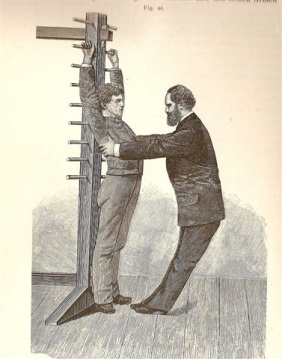 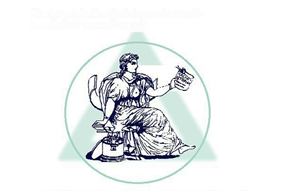 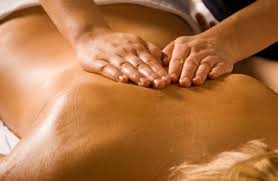 De SGF bestaat 25 jaar.Wij nodigen u uit om dit heugelijke feit samen met ons te komen vieren.Wij willen dit graag doen door u te begroeten op onze nieuwe werklokatie:Het Medisch Historisch Leesmuseum Foksdiep 8 te UrkOp vrijdag 26 september 201414.00 uur ontvangst met koffie/thee  en lokale lekkernij14.15 uur korte rondleiding op de lokatie.15.45 uur welkom en terugkijk door de voorzitter dhr. H.(Henk) Bijlsma16.00 uur prof. M.(Mart) van Lieburg, medisch historicus“ 25 jaar erfgoed beheer, wat, waar en hoe en hoe nu verder ?”16.25 uur dhr.A (Aad)Graafland, collectiebeheerder SGF		“ De Mechanotherapie in Nederland”16.50 uur Dr. A de Wijer,fysio-manueel en orofasciaal therapeut		“ Hands-on en/of hands off: de geschiedenis van het aanraken”17.15 afsluiten met een drankje en een lokaal visje.Wij hopen u in grote aantallen op Urk te mogen begroeten. 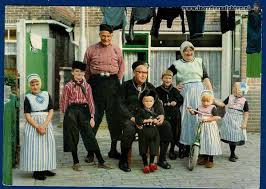 Aanmelden met uw personalia tot max. 20 sept. op het mailadres: stgefy@kpnmail.nl Aan dit symposium zijn geen kosten verbonden maar een vrijwilligebijdrage wordt hoog gewaardeerd.